
UNIVERSIDADE FEDERAL DE SANTA CATARINA
CENTRO DE CIÊNCIAS DA EDUCAÇÃO
DEPARTAMENTO DE ESTUDOS ESPECIALIZADOS EM EDUCAÇÃO
CAMPUS UNIVERSITÁRIO - TRINDADE  
CEP 88.040-970 - FLORIANÓPOLIS - SANTA CATARINA
Telefones - (48) 3721-4493   (48) 3721-4490 DISCIPLINA:  Educação Especial I: políticas e práticas pedagógicas CÓDIGO:  EED 7150
NÚMERO DE CRÉDITOS: 3PRÉ-REQUISITOS: -IDENTIFICAÇÃO DA OFERTA: PedagogiaPROGRAMA DE ENSINO
EMENTA: Processos de inclusão e exclusão escolar. Políticas e práticas para o atendimento educacional do aluno com necessidades especiais. Formas organizativas do trabalho pedagógico e sua relação com os processos de inclusão e exclusão escolar relacionados aos alunos com necessidades especiais. OBJETIVOS:1) Discutir os processos de exclusão e inclusão social e escolar a partir de uma abordagem conceitual e de práticas observáveis.2) Apreender as propostas internacionais e nacionais relativas à educação de alunos com deficiência e seus desdobramentos nas redes de ensino;3) Perceber no cotidiano escolar as formas organizativas do trabalho pedagógico voltadas aos alunos considerados deficientes no Brasil.CONTEÚDO PROGRAMATICO:Unidade I – Processos de exclusão e inclusão escolara) Exclusão e inclusão social;b) Processos de inclusão e exclusão “na” e “da” escola;Unidade II - Política educacional para o atendimento de alunos considerados deficientesa) A inclusão educacional nas propostas internacionais;b) A política de atendimento aos alunos com necessidades especiais no Brasil;c) As redes municipais de ensino e as estratégias de inclusão.Unidade III - Formas organizativas do trabalho pedagógicoa) Propostas curriculares: estratégias de flexibilização;b) As práticas pedagógicas e os atendimentos educacionais a alunos considerados deficientes.BIBLIOGRAFIA BÁSICA: AINSCOW, Mel. Tornar a educação inclusiva: como essa tarefa deve ser conceituada? In: Fávero, Osmar; Ferreira, Windyz; Ireland, Timothy e Barreiros, Débora (orgs.) Tornar a educação inclusiva. Brasília : UNESCO, 2009. P. 11-24. http://unesdoc.unesco.org/images/0018/001846/184683POR.pdfBUENO, José Geraldo Silveira. As políticas de inclusão escolar: uma prerrogativa da educação especial? In: BUENO, J.G.S.; MENDES, G.M.L; SANTOS, R.A. dos (orgs) Deficiência e escolarização: novas perspectivas de análise. Junqueira e Marín, Araraquara, SP; Brasília, D.F., 2008, p. 43-63.BRASIL. CNE. CEB. Parecer n. 17, de 03 de julho de 2001. Brasília. http://portal.mec.gov.br/seesp/arquivos/pdf/parecer17.pdfBRASIL. CNE. CEB. Resolução n. 2, de 11 de setembro de 2001. Diretrizes Nacionais para a Educação Especial na Educação Básica. Brasília. http://portal.mec.gov.br/cne/arquivos/pdf/CEB0201.pdfBRASIL. CNE. CEB. Resolução n. 4, de 02 de outubro de 2009. Institui diretrizes operacionais para o atendimento educacional especializado na Educação Básica, modalidade Educação Especial. Brasília, 2009. Disponível em: < http://portal.mec.gov.br/dmdocuments/rceb004_09.pdf>.BRASIL. CNE. CEB. Parecer, nº. 13, de 24 de setembro de 2009. Assunto: Diretrizes Operacionais para o atendimento educacional especializado na Educação Básica, modalidade Educação Especial. Brasília, 2009. Disponível em: < http://portal.mec.gov.br/dmdocuments/pceb013_09_homolog.pdf>. BRASIL. Decreto nº. 6.571, de 17 de setembro de 2008. Dispõe sobre o atendimento educacional especializado, regulamenta o parágrafo único do art. 60 da Lei nº. 9.394, de 20 de dezembro de 1996, e acrescenta dispositivo ao Decreto nº. 6.253, de 13 de novembro de 2007. Diário Oficial da União, nº. 181. Brasília, 2008. Disponível em: < http://www.planalto.gov.br/ccivil_03/_Ato2007-2010/2008/Decreto/D6571.htm>. BRASIL. Política Nacional de Educação Especial na Perspectiva da Educação Inclusiva. Brasília. Ministério da Educação. Brasília, janeiro de 2008. Disponível em: < http://portal.mec.gov.br/arquivos/pdf/politicaeducespecial.pdf>______. Decreto 7.611, de 17 de novembro de 2011, que dispõe sobre a Educação Especial, o atendimento educacional especializado e dá outras providências. Brasília, 2011. http://www.planalto.gov.br/ccivil_03/_Ato2011-2014/2011/Decreto/D7611.htmFERREIRA, Maria Cecília Carareto. Alunos com deficiência na escola comum: os professores ensinam? Eles aprendem? 28ª Reunião Anual da ANPEd, Caxambú/MG. 2005. FERREIRA, Simone DE Mamman e MICHELS, Maria Helena. Conhecer os Serviços da Educação Especial do Estado de Santa Catarina: Uma Política  1-10. Anais do Congresso de Educação Básica. Aprendizagem  de Florianópolis. Florianópolis, 2011.FLORIANÓPOLIS. Secretaria Municipal de Educação. Documento orientador da Educação Especial na Rede Municipal de Ensino de Florianópolis. s/d. Disponível em: http://portal.pmf.sc.gov.br/arquivos/arquivos/pdf/04_02_2010_17.44.19.3f30068a0d94e56ab4a18a5a8bb57f68.pdf>.FREITAS, Luiz Carlos de. (2002). A internalização da Exclusão. Educação e Sociedade, Campinas, v. 23, n. 80, setembro/2002, p. 299-325. http://dx.doi.org/10.1590/S0101-73302002008000015GARCIA, Rosalba M.C. O conceito de flexibilidade curricular nas políticas públicas de inclusão educacional. In: JESUS, D.M. de; BAPTISTA, C.R.; BARRETO, M.A.S.C.; VICTOR, S.L. (orgs.) Inclusão, práticas pedagógicas e trajetórias de pesquisa. Porto Alegre: Mediação, 2007. p. 1-11.LEHER, Roberto. (2009). Educação no capitalismo dependente ou exclusão educacional? In: MENDONÇA, S.G.L.; SILVA, V.P. da; MILLER, S. (orgs.) Marx, Gramsci e Vigotski: aproximações. Araraquara, SP: Junqueira&Marin; Marília, SP: Cultura acadêmica, p.223- 251.MICHELS, Maria Helena; GARCIA, Rosalba Maria Cardoso; CARNEIRO, Maria Sylvia Cardoso. Implicações da diversificação na dinâmica das salas multimeios na rede municipal de Florianópolis: o  caráter conservador da perspectiva inclusiva  na educação especial.  VI Seminário Nacional de Pesquisa  Pedagógica na Educação Especial: multiplicidade do atendimento educacional especializado. Nova Almeida, ES, 2011.ONU. CONVENÇÃO SOBRE OS DIREITOS DAS PESSOAS COM DEFICIÊNCIA. Nova Iorque, 2007. http://www.assinoinclusao.org.br/Downloads/Convencao.pdfSANTA CATARINA. SEE. FCEE. Política de Educação Especial do Estado de Santa Catarina. São José, 2006.52p. http://www.fcee.sc.gov.br/index.php?option=com_docman&task=cat_view&gid=45&Itemid=91UNESCO. Declaração de Salamanca. Salamanca. 1994. http://portal.mec.gov.br/seesp/arquivos/pdf/salamanca.pdfBIBLIOGRAFIA COMPLEMENTAR: BRASIL. MEC. (2005) Documento subsidiário à política de inclusão. BrasíliaBUENO, J. G. S. (2005) Processos de inclusão/exclusão escolar, desigualdades sociais e deficiência. In: JESUS, D.M. de; BAPTISTA, C. R. e VICTOR, S.L. (Orgs.). Pesquisa e Educação Especial: mapeando produções. Vitória: Editora, p. 105-123.BUENO, J.G.S.; FERREIRA, J.R. (coords.) (2003) Políticas Regionais de Educação no Brasil. In: 26a Reunião da Anped, Anais, Poços de Caldas/MG. CD-ROM.BUENO, J.G.S. (et al). (2005) Políticas de Educação Especial no Brasil. Estudo comparado das normas das unidades da federação. In. Revista Brasileira de Educação Especial. V. 11, n. 1. Marília: Unesp, p. 97-117.CARNEIRO, M. S. (1996) Alunos Considerados Portadores de Necessidades Educativas Especiais nas Redes Públicas de Ensino Regular: integração ou exclusão? Florianópolis: UFSC, (Dissertação de Mestrado).FERRARO, A.R. (1999) Diagnóstico da escolarização no Brasil. In. Revista Brasileira de Educação. N. 12,  set/out/nov/dez. São Paulo, p. 22-47.FERREIRA, M. C. C. e FERREIRA, J. R. (2004) Sobre inclusão, políticas públicas e práticas pedagógicas. In: GÓES, M. C. R. de e LAPLANE, A.L.F.de. (Orgs.). Políticas e práticas de Educação Inclusiva. Campinas, SP: Autores Associados, p. 21-48FERREIRA, M. C. C. (2003) Os desafios da educação escolar do aluno com deficiência mental, no âmbito do ensino regular. In: MARQUEZINI, M. C. Et al. Inclusão. Londrina: Eduel, p. 133 -144Fontes, Virgínia. (1996) Capitalismo, exclusões e inclusão forçada. Tempo. Rio de Janeiro, v.2, n.3, p. 34-58.GARCIA, R. M. C. (2004) Políticas públicas de inclusão: uma análise no campo da educação especial brasileira. Tese (Doutorado em Educação). UFSC. Florianópolis.KASSAR, M. de C. M. (1995) Ciência e Senso Comum no cotidiano das Classes Especiais. Campinas, SP: Papirus.KASSAR, M. de C. M. (2003) Políticas educacionais e sujeitos: contribuição para desenhos de pesquisas em educação especial. In. Perspectiva, V. 21, n. 2. Jul/Dez. Florianópolis: UFSC, p. 413-430.MACHADO, R. (2004) Programa escola aberta às diferenças: consolidando o movimento de reorganização didática. Florianópolis. Prelo.MARTINS, J. de S. (1997) Exclusão social e a nova desigualdade. São Paulo: Paulus.______. (2002) A sociedade vista do abismo: novos estudos sobre exclusão, pobreza e classes sociais. Petrópolis, RJ: Vozes.MICHELS, M.H. (2006) Gestão, formação docente e inclusão: eixos da reforma educacional brasileira que atribuem contornos à organização escolar. In. Revista Brasileira de Educação. Set.dez, v.11, n. 33, p. 406-423.PRIETO, R. (2003) Formação de professores para o atendimento de alunos com necessidades educacionais especiais: diretrizes nacionais para a educação básica e a educação especial. In.: SILVA, S. e VIZIM, M. (Orgs.). Políticas Públicas: educação, tecnologias e pessoas com deficiências. Campinas-SP: Mercado de Letras: Associação de Leitura do Brasil,.SILVA, F. (2003) As relações entre ensino, aprendizagem e deficiência mental desenhando a cultura escolar. Tese (Doutorado em Educação) Faculdade de Educação, Pontifícia Universidade Católica, São Paulo.SOUSA, S. M. Z. L. e PRIETO, R. G. (2001) Atendimento educacional aos portadores de deficiência mental na Rede Municipal de São Paulo: caracterização e análise das SAPNES. In: Revista Brasileira de Educação Especial. Universidade Estadual Paulista. V. 7, n. 1, p. 101-115.UNESCO. (2004) Temário Aberto sobre educação inclusiva. Materiales de apoyo para responsables de políticas educativas. Santiago, Chile.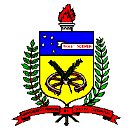 